Third Grade Supply List 2016-20175 plastic folders with 2 pockets and 3 prongs (1 red, 1 yellow, 1 green, 1 blue, 1 purple)5 spiral notebooks: single subject wide ruled (1 red, 1 yellow, 1 green, 1 blue, 1 purple)2 packs of wide-ruled notebook paper2 boxes of 24 yellow #2 pencils2 highlightersCrayons - 1 box of 241 pack of pink erasersScissors1 clipboard4 fine tip dry erase markers1 pencil box with lid (5”x 8”x2” approximate size) or zipper bag2 boxes of baby wipes2 boxes of tissuesWish List: Paper towels, pencil cap erasers, white or colored copy paper, 8 1/2” x 11” cardstock, HP96 black ink cartridge, HP97 color ink cartridge, Swiffer duster and refills,  Mr. Clean Magic Erasers, hand sanitizer, Clorox wipes (no Lysol products), gallon size Ziplock bags, sandwich size Ziplock bags, Crayola Markers and any extra supplies from the above list. 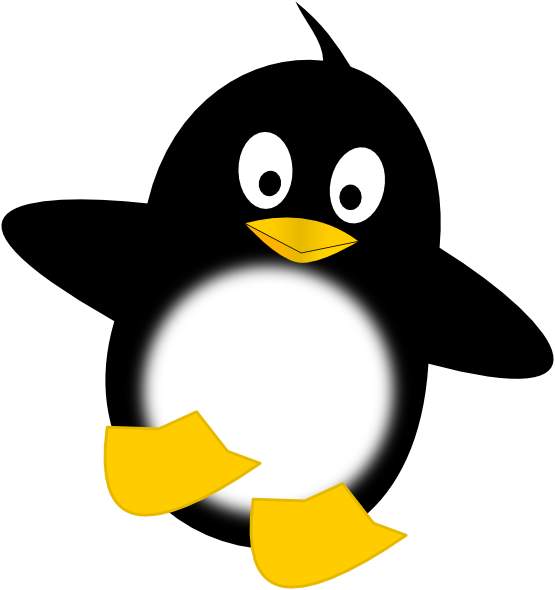 